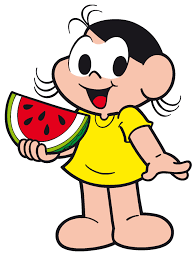 SECRETARIA MUNICIPAL DE EDUCAÇÃO, CULTURA E ESPORTES DE UNIÃO DO OESTEPROGRAMA NACIONAL DE ALIMENTAÇÃO ESCOLAR – PNAEESCOLA REUNIDA MUNICIPAL ANGELO SOLETTISECRETARIA MUNICIPAL DE EDUCAÇÃO, CULTURA E ESPORTES DE UNIÃO DO OESTEPROGRAMA NACIONAL DE ALIMENTAÇÃO ESCOLAR – PNAEESCOLA REUNIDA MUNICIPAL ANGELO SOLETTISECRETARIA MUNICIPAL DE EDUCAÇÃO, CULTURA E ESPORTES DE UNIÃO DO OESTEPROGRAMA NACIONAL DE ALIMENTAÇÃO ESCOLAR – PNAEESCOLA REUNIDA MUNICIPAL ANGELO SOLETTISECRETARIA MUNICIPAL DE EDUCAÇÃO, CULTURA E ESPORTES DE UNIÃO DO OESTEPROGRAMA NACIONAL DE ALIMENTAÇÃO ESCOLAR – PNAEESCOLA REUNIDA MUNICIPAL ANGELO SOLETTISECRETARIA MUNICIPAL DE EDUCAÇÃO, CULTURA E ESPORTES DE UNIÃO DO OESTEPROGRAMA NACIONAL DE ALIMENTAÇÃO ESCOLAR – PNAEESCOLA REUNIDA MUNICIPAL ANGELO SOLETTISECRETARIA MUNICIPAL DE EDUCAÇÃO, CULTURA E ESPORTES DE UNIÃO DO OESTEPROGRAMA NACIONAL DE ALIMENTAÇÃO ESCOLAR – PNAEESCOLA REUNIDA MUNICIPAL ANGELO SOLETTICARDÁPIO- ETAPA DE ENSINO (Fundamental I)FAIXA ETÁRIA (06 aos 11 anos)CARDÁPIO- ETAPA DE ENSINO (Fundamental I)FAIXA ETÁRIA (06 aos 11 anos)CARDÁPIO- ETAPA DE ENSINO (Fundamental I)FAIXA ETÁRIA (06 aos 11 anos)CARDÁPIO- ETAPA DE ENSINO (Fundamental I)FAIXA ETÁRIA (06 aos 11 anos)CARDÁPIO- ETAPA DE ENSINO (Fundamental I)FAIXA ETÁRIA (06 aos 11 anos)CARDÁPIO- ETAPA DE ENSINO (Fundamental I)FAIXA ETÁRIA (06 aos 11 anos)MARÇO/2023MARÇO/2023MARÇO/2023MARÇO/2023MARÇO/2023MARÇO/20231° SEMANA2ª FEIRA27/023ª FEIRA28/024ª FEIRA01/035ª FEIRA02/036ª FEIRA03/03Lanche da manhã 09:45Lanche da tarde15:30PolentaCarne suína AlfaceMelanciaBolo de cenoura Arroz – feijãoCarne suínaBeterraba   Salada de frutasBiscoito salgado Suco de abacaxiPão com carne, cenoura e tomate   Composição nutricional (Média semanal) Composição nutricional (Média semanal)Energia (Kcal)CHO(g)PTN(g)LPD (g) Composição nutricional (Média semanal) Composição nutricional (Média semanal)Energia (Kcal)55% a 65% do VET10% a 15% do VET15% a 30% do VET Composição nutricional (Média semanal) Composição nutricional (Média semanal)378,3kcal66g 13g 7g  Composição nutricional (Média semanal) Composição nutricional (Média semanal)378,3kcal70%12%18%Catiane ZamarchiCRN10: 2783Catiane ZamarchiCRN10: 2783Catiane ZamarchiCRN10: 2783Catiane ZamarchiCRN10: 2783Catiane ZamarchiCRN10: 2783Catiane ZamarchiCRN10: 2783SECRETARIA MUNICIPAL DE EDUCAÇÃO, CULTURA E ESPORTES DE UNIÃO DO OESTEPROGRAMA NACIONAL DE ALIMENTAÇÃO ESCOLAR – PNAEESCOLA REUNIDA MUNICIPAL ANGELO SOLETTISECRETARIA MUNICIPAL DE EDUCAÇÃO, CULTURA E ESPORTES DE UNIÃO DO OESTEPROGRAMA NACIONAL DE ALIMENTAÇÃO ESCOLAR – PNAEESCOLA REUNIDA MUNICIPAL ANGELO SOLETTISECRETARIA MUNICIPAL DE EDUCAÇÃO, CULTURA E ESPORTES DE UNIÃO DO OESTEPROGRAMA NACIONAL DE ALIMENTAÇÃO ESCOLAR – PNAEESCOLA REUNIDA MUNICIPAL ANGELO SOLETTISECRETARIA MUNICIPAL DE EDUCAÇÃO, CULTURA E ESPORTES DE UNIÃO DO OESTEPROGRAMA NACIONAL DE ALIMENTAÇÃO ESCOLAR – PNAEESCOLA REUNIDA MUNICIPAL ANGELO SOLETTISECRETARIA MUNICIPAL DE EDUCAÇÃO, CULTURA E ESPORTES DE UNIÃO DO OESTEPROGRAMA NACIONAL DE ALIMENTAÇÃO ESCOLAR – PNAEESCOLA REUNIDA MUNICIPAL ANGELO SOLETTISECRETARIA MUNICIPAL DE EDUCAÇÃO, CULTURA E ESPORTES DE UNIÃO DO OESTEPROGRAMA NACIONAL DE ALIMENTAÇÃO ESCOLAR – PNAEESCOLA REUNIDA MUNICIPAL ANGELO SOLETTICARDÁPIO- ETAPA DE ENSINO (Fundamental I)FAIXA ETÁRIA (06 aos 11 anos)CARDÁPIO- ETAPA DE ENSINO (Fundamental I)FAIXA ETÁRIA (06 aos 11 anos)CARDÁPIO- ETAPA DE ENSINO (Fundamental I)FAIXA ETÁRIA (06 aos 11 anos)CARDÁPIO- ETAPA DE ENSINO (Fundamental I)FAIXA ETÁRIA (06 aos 11 anos)CARDÁPIO- ETAPA DE ENSINO (Fundamental I)FAIXA ETÁRIA (06 aos 11 anos)CARDÁPIO- ETAPA DE ENSINO (Fundamental I)FAIXA ETÁRIA (06 aos 11 anos)MARÇO/2023MARÇO/2023MARÇO/2023MARÇO/2023MARÇO/2023MARÇO/20232° SEMANA2ª FEIRA06/033ª FEIRA07/034ª FEIRA08/035ª FEIRA09/036ª FEIRA10/03Lanche da manhã 09:45Lanche da tarde15:30Mandioca Carne moída Alface Iogurte Biscoito salgadoBanana  Galinhada Chuchu com cenoura Macarrão com frangoRepolho Melão Suco de uva  Pão com frango, cenoura e tomate Composição nutricional (Média semanal) Composição nutricional (Média semanal)Energia (Kcal)CHO(g)PTN(g)LPD (g) Composição nutricional (Média semanal) Composição nutricional (Média semanal)Energia (Kcal)55% a 65% do VET10% a 15% do VET15% a 30% do VET Composição nutricional (Média semanal) Composição nutricional (Média semanal)326,1kcal56g 15g 5g  Composição nutricional (Média semanal) Composição nutricional (Média semanal)326,1kcal68%18%14%Catiane ZamarchiCRN10: 2783Catiane ZamarchiCRN10: 2783Catiane ZamarchiCRN10: 2783Catiane ZamarchiCRN10: 2783Catiane ZamarchiCRN10: 2783Catiane ZamarchiCRN10: 2783SECRETARIA MUNICIPAL DE EDUCAÇÃO, CULTURA E ESPORTES DE UNIÃO DO OESTEPROGRAMA NACIONAL DE ALIMENTAÇÃO ESCOLAR – PNAEESCOLA REUNIDA MUNICIPAL ANGELOSECRETARIA MUNICIPAL DE EDUCAÇÃO, CULTURA E ESPORTES DE UNIÃO DO OESTEPROGRAMA NACIONAL DE ALIMENTAÇÃO ESCOLAR – PNAEESCOLA REUNIDA MUNICIPAL ANGELOSECRETARIA MUNICIPAL DE EDUCAÇÃO, CULTURA E ESPORTES DE UNIÃO DO OESTEPROGRAMA NACIONAL DE ALIMENTAÇÃO ESCOLAR – PNAEESCOLA REUNIDA MUNICIPAL ANGELOSECRETARIA MUNICIPAL DE EDUCAÇÃO, CULTURA E ESPORTES DE UNIÃO DO OESTEPROGRAMA NACIONAL DE ALIMENTAÇÃO ESCOLAR – PNAEESCOLA REUNIDA MUNICIPAL ANGELOSECRETARIA MUNICIPAL DE EDUCAÇÃO, CULTURA E ESPORTES DE UNIÃO DO OESTEPROGRAMA NACIONAL DE ALIMENTAÇÃO ESCOLAR – PNAEESCOLA REUNIDA MUNICIPAL ANGELOSECRETARIA MUNICIPAL DE EDUCAÇÃO, CULTURA E ESPORTES DE UNIÃO DO OESTEPROGRAMA NACIONAL DE ALIMENTAÇÃO ESCOLAR – PNAEESCOLA REUNIDA MUNICIPAL ANGELOCARDÁPIO- ETAPA DE ENSINO (Fundamental I) FAIXA ETÁRIA (06 a 11 anos)CARDÁPIO- ETAPA DE ENSINO (Fundamental I) FAIXA ETÁRIA (06 a 11 anos)CARDÁPIO- ETAPA DE ENSINO (Fundamental I) FAIXA ETÁRIA (06 a 11 anos)CARDÁPIO- ETAPA DE ENSINO (Fundamental I) FAIXA ETÁRIA (06 a 11 anos)CARDÁPIO- ETAPA DE ENSINO (Fundamental I) FAIXA ETÁRIA (06 a 11 anos)CARDÁPIO- ETAPA DE ENSINO (Fundamental I) FAIXA ETÁRIA (06 a 11 anos)MARÇO/2023MARÇO/2023MARÇO/2023MARÇO/2023MARÇO/2023MARÇO/20233° SEMANA2ª FEIRA13/033ª FEIRA14/034ª FEIRA15/035ª FEIRA16/036ª FEIRA17/03Lanche da manhã 09:45Lanche da tarde15:30Polenta com frango AlfaceSuco de uvaEsfira de carne Banana  Arroz – feijãoOvo cozidoBeterraba  Panqueca com carne moídaMelancia Suco de abacaxi  Pão com carne, cenoura e tomate  Composição nutricional (Média semanal)Composição nutricional (Média semanal)Energia (Kcal)CHO(g)PTN(g)LPD (g)Composição nutricional (Média semanal)Composição nutricional (Média semanal)Energia (Kcal)55% a 65% do VET10% a 15% do VET15% a 30% do VETComposição nutricional (Média semanal)Composição nutricional (Média semanal)419,6kcal72g 13g 7g Composição nutricional (Média semanal)Composição nutricional (Média semanal)419,6kcal73%12%15%Catiane ZamarchiCRN10: 2783Catiane ZamarchiCRN10: 2783Catiane ZamarchiCRN10: 2783Catiane ZamarchiCRN10: 2783Catiane ZamarchiCRN10: 2783Catiane ZamarchiCRN10: 2783SECRETARIA MUNICIPAL DE EDUCAÇÃO, CULTURA E ESPORTES DE UNIÃO DO OESTEPROGRAMA NACIONAL DE ALIMENTAÇÃO ESCOLAR – PNAEESCOLA REUNIDA MUNICIPAL ANGELOSECRETARIA MUNICIPAL DE EDUCAÇÃO, CULTURA E ESPORTES DE UNIÃO DO OESTEPROGRAMA NACIONAL DE ALIMENTAÇÃO ESCOLAR – PNAEESCOLA REUNIDA MUNICIPAL ANGELOSECRETARIA MUNICIPAL DE EDUCAÇÃO, CULTURA E ESPORTES DE UNIÃO DO OESTEPROGRAMA NACIONAL DE ALIMENTAÇÃO ESCOLAR – PNAEESCOLA REUNIDA MUNICIPAL ANGELOSECRETARIA MUNICIPAL DE EDUCAÇÃO, CULTURA E ESPORTES DE UNIÃO DO OESTEPROGRAMA NACIONAL DE ALIMENTAÇÃO ESCOLAR – PNAEESCOLA REUNIDA MUNICIPAL ANGELOSECRETARIA MUNICIPAL DE EDUCAÇÃO, CULTURA E ESPORTES DE UNIÃO DO OESTEPROGRAMA NACIONAL DE ALIMENTAÇÃO ESCOLAR – PNAEESCOLA REUNIDA MUNICIPAL ANGELOSECRETARIA MUNICIPAL DE EDUCAÇÃO, CULTURA E ESPORTES DE UNIÃO DO OESTEPROGRAMA NACIONAL DE ALIMENTAÇÃO ESCOLAR – PNAEESCOLA REUNIDA MUNICIPAL ANGELOCARDÁPIO- ETAPA DE ENSINO (Fundamental I) FAIXA ETÁRIA (06 a 11 anos)CARDÁPIO- ETAPA DE ENSINO (Fundamental I) FAIXA ETÁRIA (06 a 11 anos)CARDÁPIO- ETAPA DE ENSINO (Fundamental I) FAIXA ETÁRIA (06 a 11 anos)CARDÁPIO- ETAPA DE ENSINO (Fundamental I) FAIXA ETÁRIA (06 a 11 anos)CARDÁPIO- ETAPA DE ENSINO (Fundamental I) FAIXA ETÁRIA (06 a 11 anos)CARDÁPIO- ETAPA DE ENSINO (Fundamental I) FAIXA ETÁRIA (06 a 11 anos)MARÇO/2023MARÇO/2023MARÇO/2023MARÇO/2023MARÇO/2023MARÇO/20234° SEMANA 2ª FEIRA20/033ª FEIRA21/034ª FEIRA22/035ª FEIRA23/036ª FEIRA24/03Lanche da manhã 09:45Lanche da tarde15:30Galinhada Alface  Leite com cacauPão de queijoBanana  Lasanha de carne, cenoura, tomate, temperos e queijoBeterraba Maçã  Polenta Carne suína Repolho Suco de morangoPão com omelete e queijo Composição nutricional (Média semanal) Composição nutricional (Média semanal)Energia (Kcal)CHO(g)PTN(g)LPD (g) Composição nutricional (Média semanal) Composição nutricional (Média semanal)Energia (Kcal)55% a 65% do VET10% a 15% do VET15% a 30% do VET Composição nutricional (Média semanal) Composição nutricional (Média semanal)372kcal55g 16g 10g  Composição nutricional (Média semanal) Composição nutricional (Média semanal)372kcal59%17%24%Catiane ZamarchiCRN10: 2783Catiane ZamarchiCRN10: 2783Catiane ZamarchiCRN10: 2783Catiane ZamarchiCRN10: 2783Catiane ZamarchiCRN10: 2783Catiane ZamarchiCRN10: 2783SECRETARIA MUNICIPAL DE EDUCAÇÃO, CULTURA E ESPORTES DE UNIÃO DO OESTEPROGRAMA NACIONAL DE ALIMENTAÇÃO ESCOLAR – PNAEESCOLA REUNIDA MUNICIPAL ANGELOSECRETARIA MUNICIPAL DE EDUCAÇÃO, CULTURA E ESPORTES DE UNIÃO DO OESTEPROGRAMA NACIONAL DE ALIMENTAÇÃO ESCOLAR – PNAEESCOLA REUNIDA MUNICIPAL ANGELOSECRETARIA MUNICIPAL DE EDUCAÇÃO, CULTURA E ESPORTES DE UNIÃO DO OESTEPROGRAMA NACIONAL DE ALIMENTAÇÃO ESCOLAR – PNAEESCOLA REUNIDA MUNICIPAL ANGELOSECRETARIA MUNICIPAL DE EDUCAÇÃO, CULTURA E ESPORTES DE UNIÃO DO OESTEPROGRAMA NACIONAL DE ALIMENTAÇÃO ESCOLAR – PNAEESCOLA REUNIDA MUNICIPAL ANGELOSECRETARIA MUNICIPAL DE EDUCAÇÃO, CULTURA E ESPORTES DE UNIÃO DO OESTEPROGRAMA NACIONAL DE ALIMENTAÇÃO ESCOLAR – PNAEESCOLA REUNIDA MUNICIPAL ANGELOSECRETARIA MUNICIPAL DE EDUCAÇÃO, CULTURA E ESPORTES DE UNIÃO DO OESTEPROGRAMA NACIONAL DE ALIMENTAÇÃO ESCOLAR – PNAEESCOLA REUNIDA MUNICIPAL ANGELOCARDÁPIO- ETAPA DE ENSINO (Fundamental I) FAIXA ETÁRIA (06 a 11 anos)CARDÁPIO- ETAPA DE ENSINO (Fundamental I) FAIXA ETÁRIA (06 a 11 anos)CARDÁPIO- ETAPA DE ENSINO (Fundamental I) FAIXA ETÁRIA (06 a 11 anos)CARDÁPIO- ETAPA DE ENSINO (Fundamental I) FAIXA ETÁRIA (06 a 11 anos)CARDÁPIO- ETAPA DE ENSINO (Fundamental I) FAIXA ETÁRIA (06 a 11 anos)CARDÁPIO- ETAPA DE ENSINO (Fundamental I) FAIXA ETÁRIA (06 a 11 anos)MARÇO/2023MARÇO/2023MARÇO/2023MARÇO/2023MARÇO/2023MARÇO/20235° SEMANA 2ª FEIRA27/033ª FEIRA28/034ª FEIRA29/035ª FEIRA30/036ª FEIRA31/03Lanche da manhã 09:45Lanche da tarde15:30Macarrão com carneAlface  Melancia Torta salgada (frango, cenoura, tomate e queijo) Arroz – feijãoCarne suínaChuchu    Salada de frutasPalito salgado  Suco de morango  Pão com frango, cenoura e tomate  Composição nutricional (Média semanal) Composição nutricional (Média semanal)Energia (Kcal)CHO(g)PTN(g)LPD (g) Composição nutricional (Média semanal) Composição nutricional (Média semanal)Energia (Kcal)55% a 65% do VET10% a 15% do VET15% a 30% do VET Composição nutricional (Média semanal) Composição nutricional (Média semanal)362,2kcal62g 13g 7g  Composição nutricional (Média semanal) Composição nutricional (Média semanal)362,2kcal69%13%18%Catiane ZamarchiCRN10: 2783Catiane ZamarchiCRN10: 2783Catiane ZamarchiCRN10: 2783Catiane ZamarchiCRN10: 2783Catiane ZamarchiCRN10: 2783Catiane ZamarchiCRN10: 2783